Junák český skaut, 						středisko Rovensko, z. s.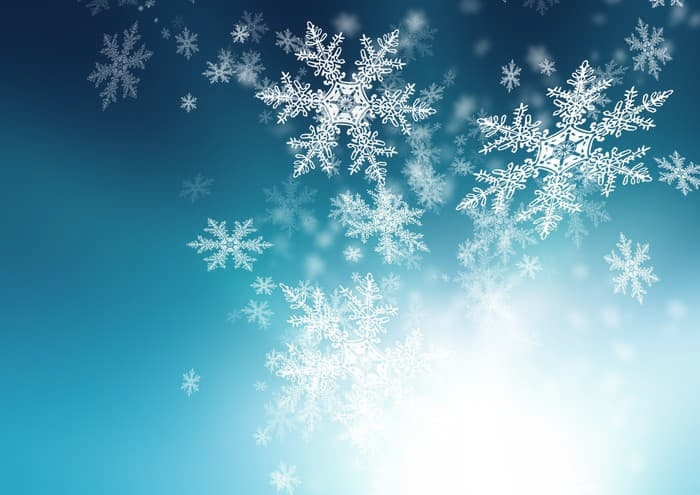 Srdečně Vás zveme na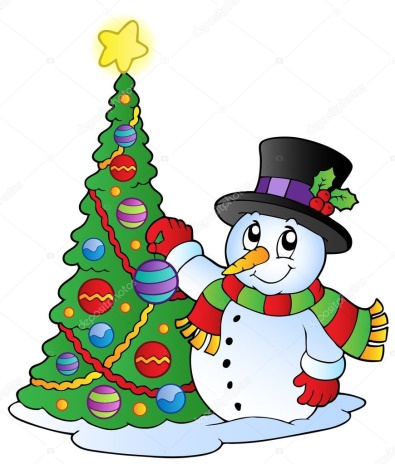 Zahájení adventuaRozsvěcení vánočního stromuKdy? Dne 2. 12. 2018 v 15:30 hod. Kde? U kaple v Rovensku. Na co se můžete těšit? Prodej vánočních ozdob, voňavých vánočních křížal a na bohaté občerstvení při setkání s přáteli.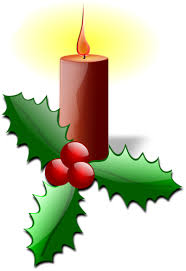 *Výtěžek akce bude použit na financování činnosti dětí*